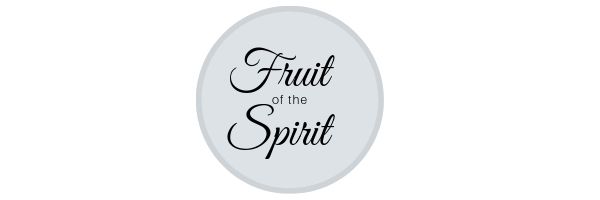 FaithfulnessIntroduction.I.	Faithfulness—What is it?II.	Faithfulness—Why is it from the Holy Spirit?III.	Faithfulness—What does it look like in our lives?Conclusion.